Помним, гордимся, чтим!Скоро страна отпразднует один из самых важных и почитаемых в России дней – 9 мая. В 2017 году исполняется 72 года с тех пор, как миновал последний день Великой Отечественной войны, которая длилась долгих четыре года с июня 1941-го по май 1945 года. Так закончилась самая страшная война в истории нашей страны. Чтобы этот день настал, четыре года лилась кровь, солдаты гибли на передовой, а их матери, жены и дети, забыв о голоде и усталости, работали в тылу, снабжая фронт оружием и хлебом.  В День Победы 1945 года люди выходили на улицу, смеясь и плача. Они обнимали друг друга и поздравляли с победой. С тех пор этот праздник отмечают ежегодно – парадами, салютами, торжественным возложением цветов. Как и любой праздник, 9 мая не обходится без чествования виновников торжества – ветеранов войны. В этот день каждый по-своему старается выразить свою личную благодарность немногим оставшимся в живых ветеранам: кто-то дарит гвоздики незнакомым седовласым людям с орденами на груди, кто-то просто подходит и благодарит.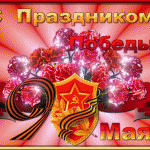 За чистое небо у нас над головой,Мы скажем спасибо, солдат наш родной,За то, что без страха за мир воевал,За то, что ты в подвигах кровь проливал.Так пусть же улыбка играет в глазах,От смысла, что кроется в этих словах:Нет радости большей на всем белом свете,Мы Вам благодарны за Вашу Победу!